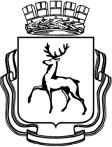 АДМИНИСТРАЦИЯ ГОРОДА НИЖНЕГО НОВГОРОДАДепартамент образованияМуниципальное бюджетное общеобразовательное учреждение“Школа № 129”ПРИКАЗ_____________							______________О проведении месячника по профилактике правонарушенийнесовершеннолетнихНа основании письма управления общего образования Автозаводского района г. Нижнего Новгорода №661 от 23.03.2018 «О проведении месячника по профилактике правонарушений несовершеннолетних»ПРИКАЗЫВАЮ:1.  Провести месячник по профилактике правонарушений, безнадзорности, наркомании, токсикомании, алкоголизма, ВИЧ-инфекции среди несовершеннолетних Автозаводского района с 01.04.2018 г. по 30.04.2018  г. в МБОУ «Школа №129».2. Назначить заместителя директора Мудрова И.В. ответственным за реализацию профилактических мероприятий по указанной тематике с учётом межведомственного взаимодействия, включить в план  проведения мероприятий по месту жительства, работу органов самоуправления, родительский Всеобуч.3. Заместителю директора Мудрову И.В. разработать план мероприятий по проведению месячника и представить в РУО.4. Утвердить план школьных мероприятий месячника. (Приложение 1).4.1. Руководителю МО классных руководителей Сидоровой А.В.:-  проанализировать работу классных руководителей по профилактике правонарушений и безнадзорности, пропаганде здорового образа жизни среди несовершеннолетних, профилактике суицидальных настроений в подростковой среде, по профилактике полового воспитания, жестокого обращения с детьми. (Приложение 2). 3.3. Классным руководителям:-  обеспечить участие учащихся в школьных и районных мероприятиях месячника (согласно плана профилактических мероприятий);- провести мониторинг занятости и отдыха учащихся в весенний каникулярный период 2018 года, обратив особое внимание на занятость несовершеннолетних, состоящих на всех видах профилактического учёта.3.4. Социальному педагогу Айрапетовой Л.Э. и педагогу-психологу Сокининой А.А.:- организовать проведение профилактических мероприятий, направленных на повышение эффективности работы по профилактике проявлений жестокости и насилия по отношению к несовершеннолетним, на гармонизацию межэтнических и межнациональных отношений, формирование культуры толерантности, профилактику экстремизма и терроризма среди учащихся.3.5. Продолжить поиск и внедрение эффективных форм организации занятости детей и подростков во внеурочное время.3.6. В срок до 26.04.2018   г. представить в РУО информацию по итогам проведения месячника.5. Контроль за исполнением приказа оставляю за собой.Директор									Воронина И.А.Мудров И.В.255-45-01Приложение № 1К приказу от __________ № ___________План 
проведения месячника по профилактике правонарушений, безнадзорности, наркомании, токсикомании, алкоголизма, ВИЧ-инфекции среди несовершеннолетних Автозаводского района
в МБОУ «Школа №129» с 01.04.2018- 30.04.2018№ п/пНаименование мероприятияДата, место проведенияУчастники мероприятияОтветственные1. Организационно-методические мероприятия1. Организационно-методические мероприятия1. Организационно-методические мероприятия1. Организационно-методические мероприятия1. Организационно-методические мероприятияПостоянно действующие выставки «Я – ребёнок! Я - гражданин», «Я выбираю жизнь!» 01.04.-30.04, школьная библиотека1-11 классыБиблиотекарь Скарлухина А.С.М/о классных руководителей29.03, Кабинет №24Классные руководителиПредседатель ШМО кл. руководителей Сидорова А.В.Заседание ПС12.04., кабинет директора1-11 классыСоциальный педагог Айрапетова Л.Э.2. Культурно-массовые мероприятия2. Культурно-массовые мероприятия2. Культурно-массовые мероприятия2. Культурно-массовые мероприятия2. Культурно-массовые мероприятияСобрание ДО «Фантазия»Каждую среду, КДИ5-11 классыВожатая Щукина А.В.Операция «Дети России»01.04-10.045-11 классыЗам.директора Мудров И.В., Классные руководителиДень солнечного апельсина «День добрых дел»11.04, фойе 1 этажа, холл 2-го этажа1-11 классыВожатая Щукина А.В.Неделя школьной формы16.04.-21.04.1-11 классыЗам.директора Мудров И.В., Никулина М.В., Фролова Н.В., классные руководителиТоварищеские матчи по баскетболу, футболу, волейболу сборных учеников и учителей школы В течение месячника,  спортивный зал8-11 классыУчителя физической культуры, вожатая Щукина А.В.Единые классные часы: «Я и закон», «Федерального закон от 19.06.2004 № 54-ФЗ "О собраниях, митингах, демонстрациях, шествиях и пикетированиях", а также об ответственности за их нарушение; «Мои успехи».В течение месячника,  классные кабинеты1-11 классыКлассные руководителиПравовая викторина «Законопослушное поведение»13.04, актовый зал школы7-8 классыЗам.директора Мудров И.В.Игра по станциям «Я знаю и соблюдаю закон»20.04, классные кабинеты5-6 классыЗам.директора Мудров И.В.Викторина «Россия – родина моя»27.04, актовый зал школы3-4 классыЗам.директора Мудров И.В.Прощание с букварём 06.04.  актовый зал1 классыЗам.директора Мудров И.В., вожатая Щукина А.В.Игра «Джеф» на тему «Самовыражение»19.04,  актовый зал8-11 классыЗам.директора Мудров И.В.,Вожатая Щукина А.В.Тренинг «Управление своими эмоциями»В течение месячника, кабинет психолога5-11 классыПедагог-психолог Сокинина А.А.Проведение занятий по медиацииВ течение месячника, кабинет психолога10 классПедагог-психолог Сокинина А.А.Экскурсия в центр деловой и правовой информации02.04, центр деловой и правовой информации5-6 классБиблиотекарь Скарлухина А.С.Посещение медиа выставки «Россия – моя история»В течение месячника, Нижегородская ярмарка9-11 классЗам.директора Мудров И.В.,классные руководителиСеминар с участием медицинского психолога о вреде наркоманииВ течение месячника, актовый зал8-11 классЗам.директора Мудров И.В., социальный педагог Айрапетова Л.Э.Проведение мастер класса сотрудниками МЧС России «Правила оказания первой помощи»В течение месячника, актовый зал5-11 классЗам.директора Мудров И.В.Реализация проекта по озеленению пришкольной территорииВ течение месячника, пришкольная территория МБОУ «Школа №129»1-11 классУчитель биологии Савина О.А., учитель химии Сидорова А.В.3. Работа с родителями3. Работа с родителями3. Работа с родителями3. Работа с родителями3. Работа с родителямиПсихолого-педагогические консультацииВ течение месячника, кабинет психологаПедагог-психолог Сокинина А.А.Беседа «Правонарушения: ответственность и наказание»В течение месячника, классные кабинеты5-11 классСоциальный педагог Айрапетова Л.Э.Консультирование родителейЕжедневноЗам.директора Мудров И.В., Никулина М.В., Фролова Н.В.Осуществление родительского патруляЕженедельно, территория школыРодительский комитет 5-11 классовСоциальный педагог Айрапетова Л.Э.Родительское собрание «Летняя оздоровительная компания»26.04., актовый зал1-4 классУчитель начальных классов Бубённова Е.В,4. Информационное обеспечение4. Информационное обеспечение4. Информационное обеспечение4. Информационное обеспечение4. Информационное обеспечениеОбновление правового уголка, стенда «Подросток и закон»01.04-10.04, холл 2-го этажа1-11 классВожатая Щукина А.В.Обновление классных уголков, уголков безопасности01.04.-10.04, классные кабинеты1-11 классКлассные руководителиОбновление информации на официальном  сайте школыЕженедельно1-11 классЗам.директора Мудров И.В.Транслирование правовых видеофильмов, презентацийЕженедельно, холл 1-го этажа1-11 классВожатая Щукина А.В.